Witam serdecznie wszystkie „Skrzaty”!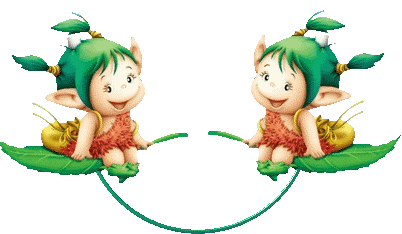 Temat tygodnia: Praca rolnikaData: 02.04.2020r.  Temat dnia: Maszyny rolniczeDzisiaj proszę porozmawiać z dzieckiem o:1. Maszynach i narzędziach rolniczych i wykonać kartę w książce KP3 37Praca z książką KP3.37 – proszę otworzyć dziecku książkę na stronie 37a, przeczytać polecenia
(potrzebna będzie czerwona i zielona kredka)Maszyny rolnicze – otocz pętlą czerwonąNarzędzia ręczne – otocz pętlą zielonąNastępnie na stronie 37b -proszę przeczytać dziecku polecenia:Połącz liczby od 1 do 10. Dokończ rysowanie śladów traktora. Pokoloruj obrazekPołącz traktory z ich cieniami2. Wykonać z dzieckiem dowolne ćwiczenia gimnastycznelub można skorzystać z PROPOZYCJI zamieszczonej poniżej.PROPOZYCJA DO ZAJĘĆ  - TEMAT „MASZYNY ROLNICZE”I. Część dnia:1. Powitanka – proszę zaśpiewaj z Mamą powitankę: ustawiamy się naprzeciw siebieWszyscy są, witam Was – klaszczemy  w swoje ręcezaczynamy już czas – rytmicznie dotykamy rąk osoby, która stoi naprzeciw  Jestem ja – wskazujemy na siebie jesteś Ty – wskazujemy na osobę stojącą naprzeciwraz, dwa, trzy – klaszczemy 3 razy nad głową2. Gimnastyka  z Mamą – dziecko wykonuje tyle przysiadów, skłonów i podskoków ile ma latZabawa do piosenki  „SKACZEMY, BIEGNIEMY”https://www.youtube.com/watch?v=FZ3pj_ZkldQII. Część dnia:1 zajęcie:„Jakie maszyny pomagają rolnikowi?” – rozmowa na temat pracy rolnika na podstawie doświadczeń dzieci i zdjęć.1. Rozwiązywanie zagadek - proszę przeczytać dziecku zagadkiZagadka1:Jaka to maszyna, gdy dojrzeje zboże, równiutko na jeża pole ostrzyc może?  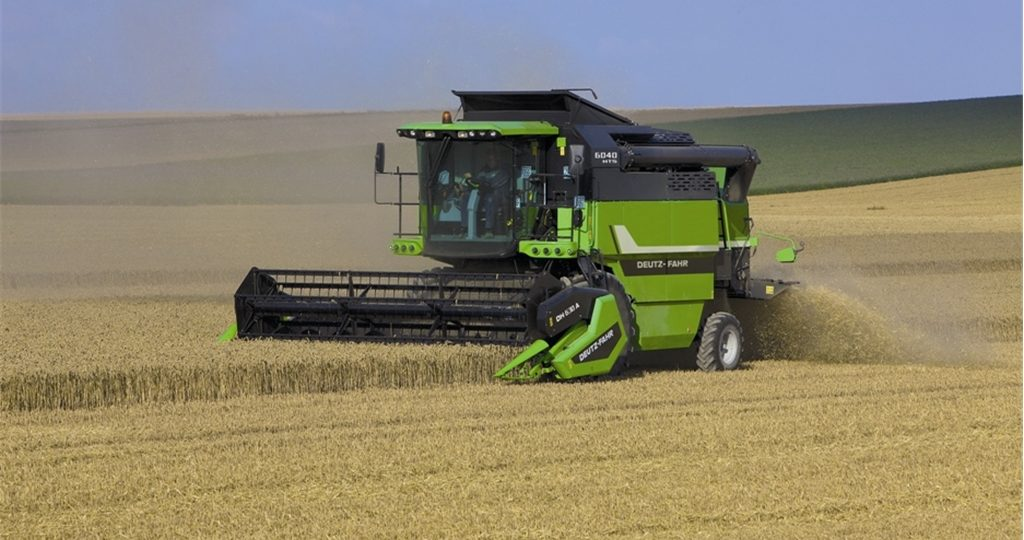 kombajn - dzielimy to słowo na sylaby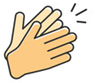 Można zapytać dziecko czy wie, - jak kombajn pomaga rolnikowi w pracy?Kombajn zbożowy – jest maszyną, która ścina zboże, młóci je (czyli oddziela ziarno od kłosów). Na polu kombajn zostawia słomę, a ziarna zbóż zbiera i przesypuje do zbiornika przygotowanego przez rolnika.Zagadka 2:Siana, owsa jeść nie może, ale szybko ziemię orze. (traktor)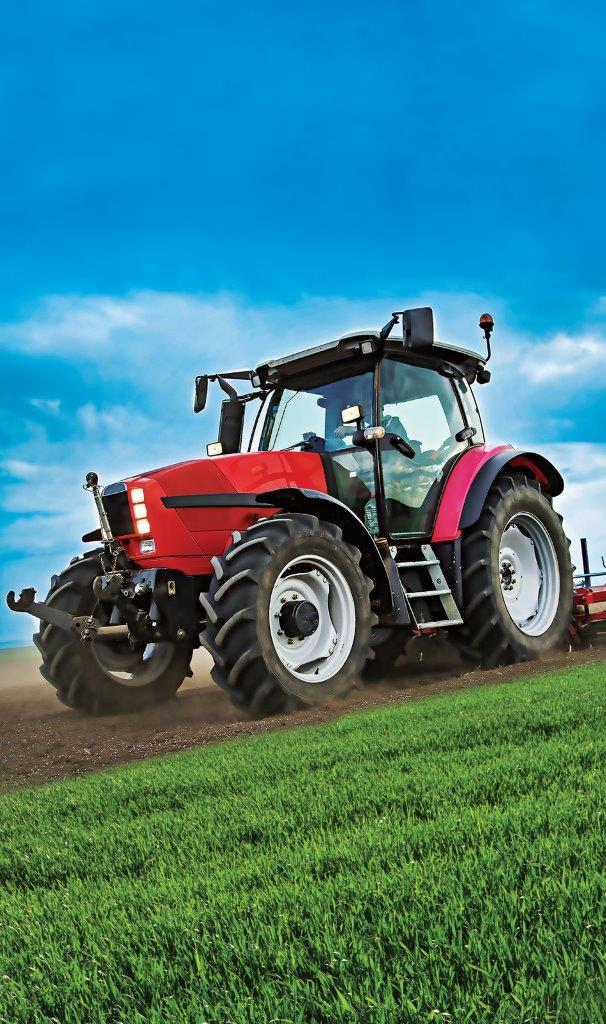 traktor - dzielimy to słowo na sylabyMożna zapytać dziecko czy wie, - jak traktor pomaga rolnikowi w pracy?Traktor – jest maszyną, która ma wiele funkcji. Po podłączeniu do niego innych narzędzi można 
go wykorzystywać przy różnych pracach: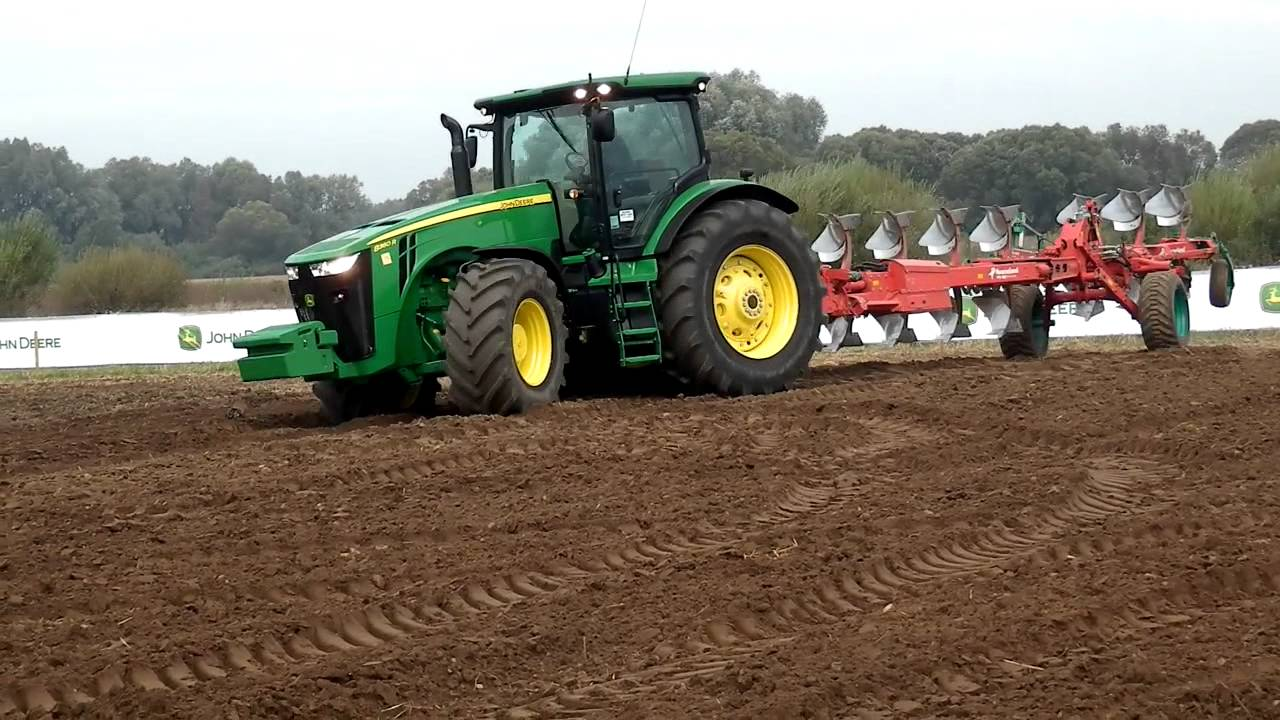 Pług – oranie gleby, aby można było w niej zasiać nasiona.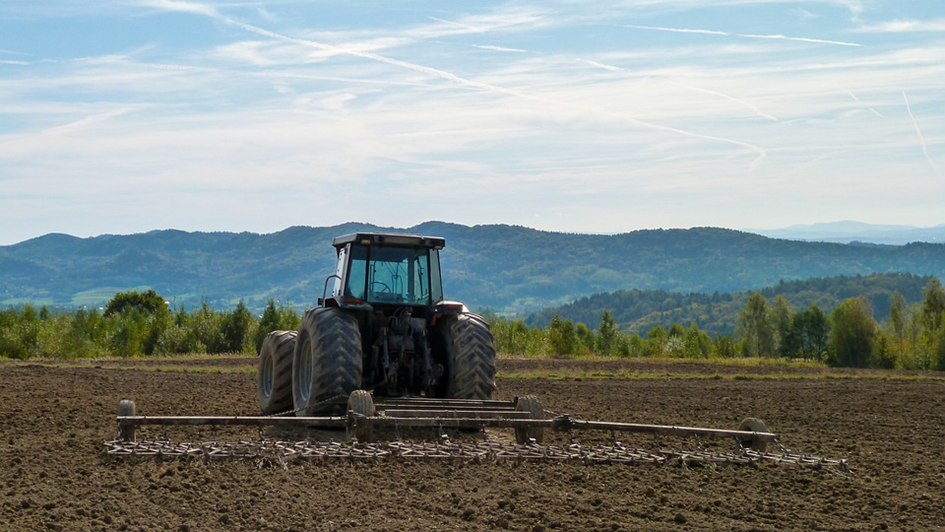 Brona – bronowanie pola (wyrównywanie powierzchni gleby, działa jak grabie)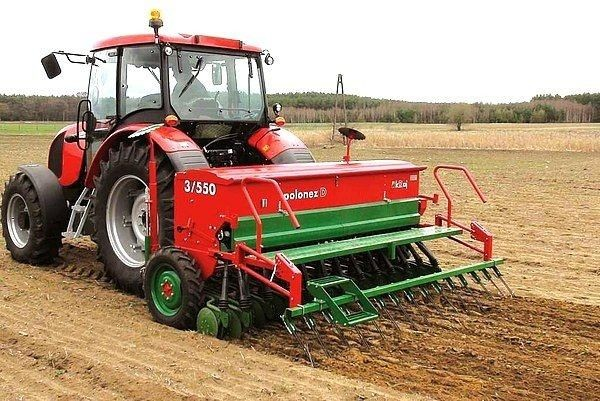 Siewnik – maszyna do rozsiewania ziarna po polu.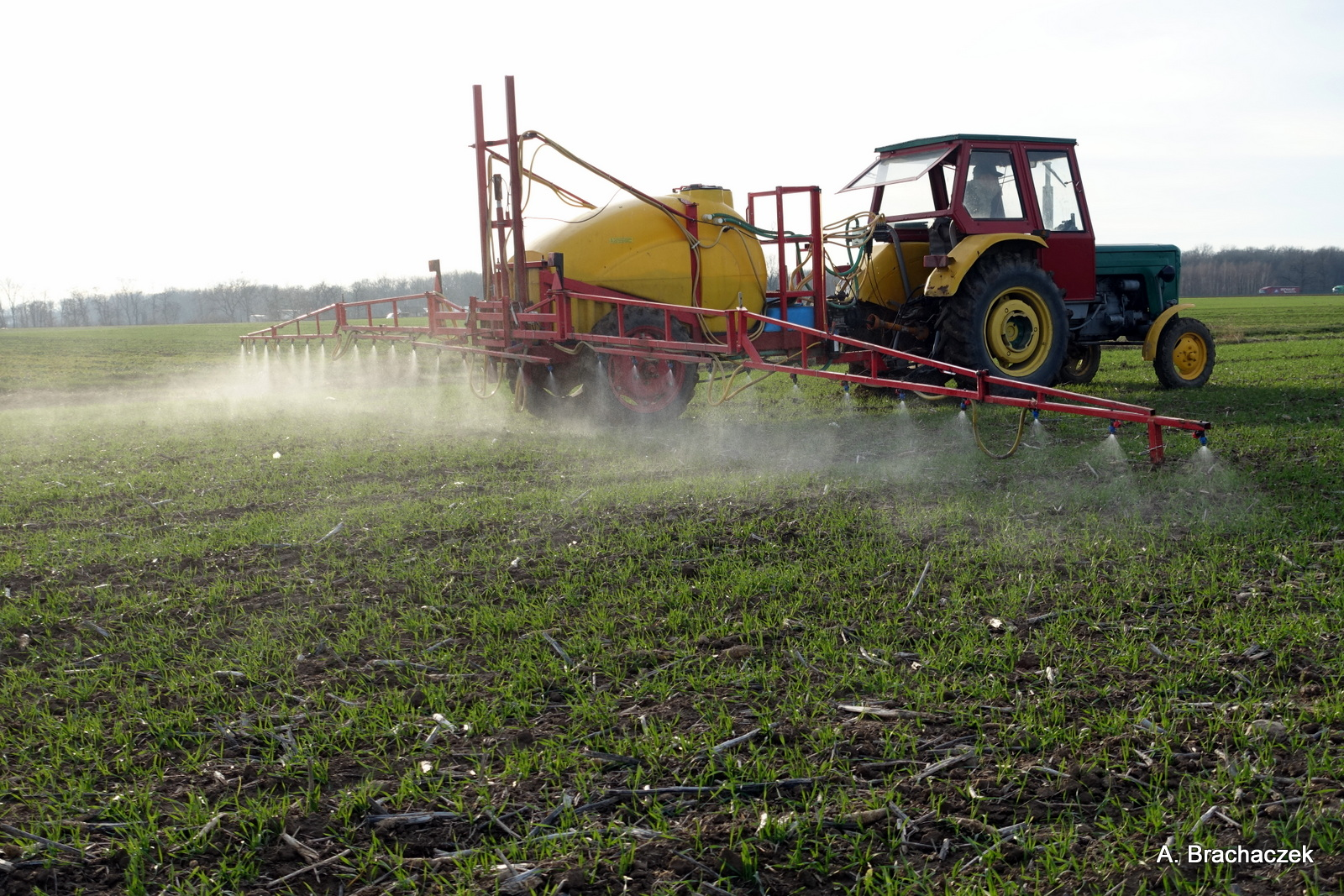 Opryskiwacz – służy do wykonywania oprysków roślin na polu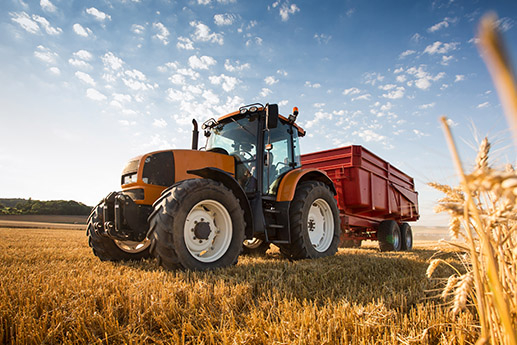 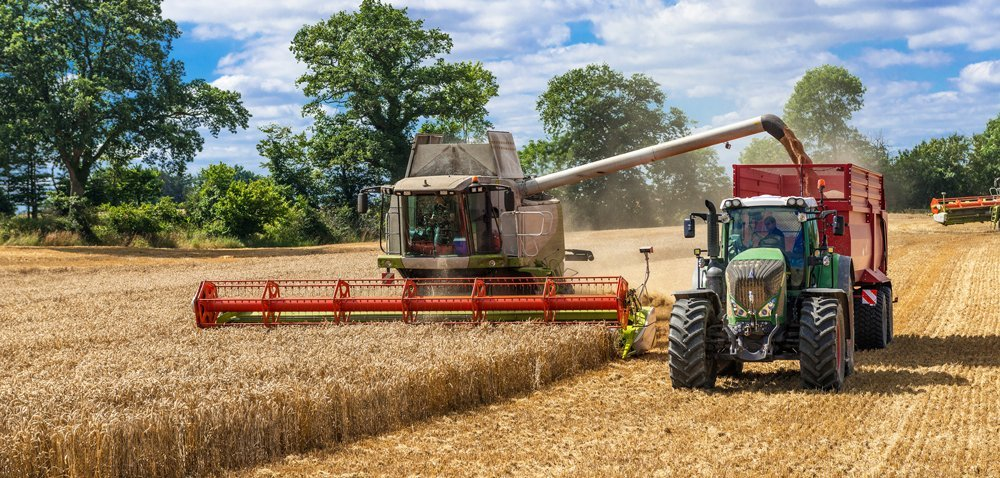 Przyczepa – służy np.: do transportu ziaren do silosu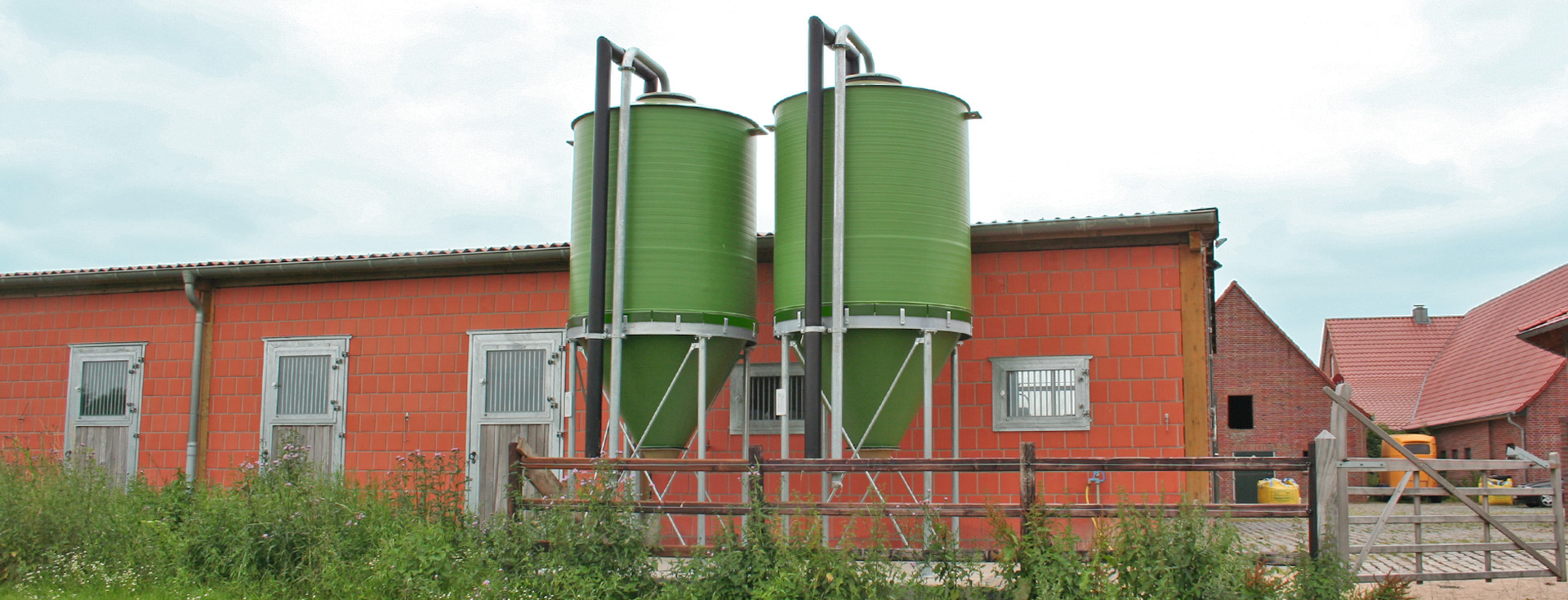 Silos – to zbiornik do przechowywania ziarna, jednak zanim ono tam trafi, musi być bardzo dokładnie wysuszone, bo inaczej szybko zapleśnieje.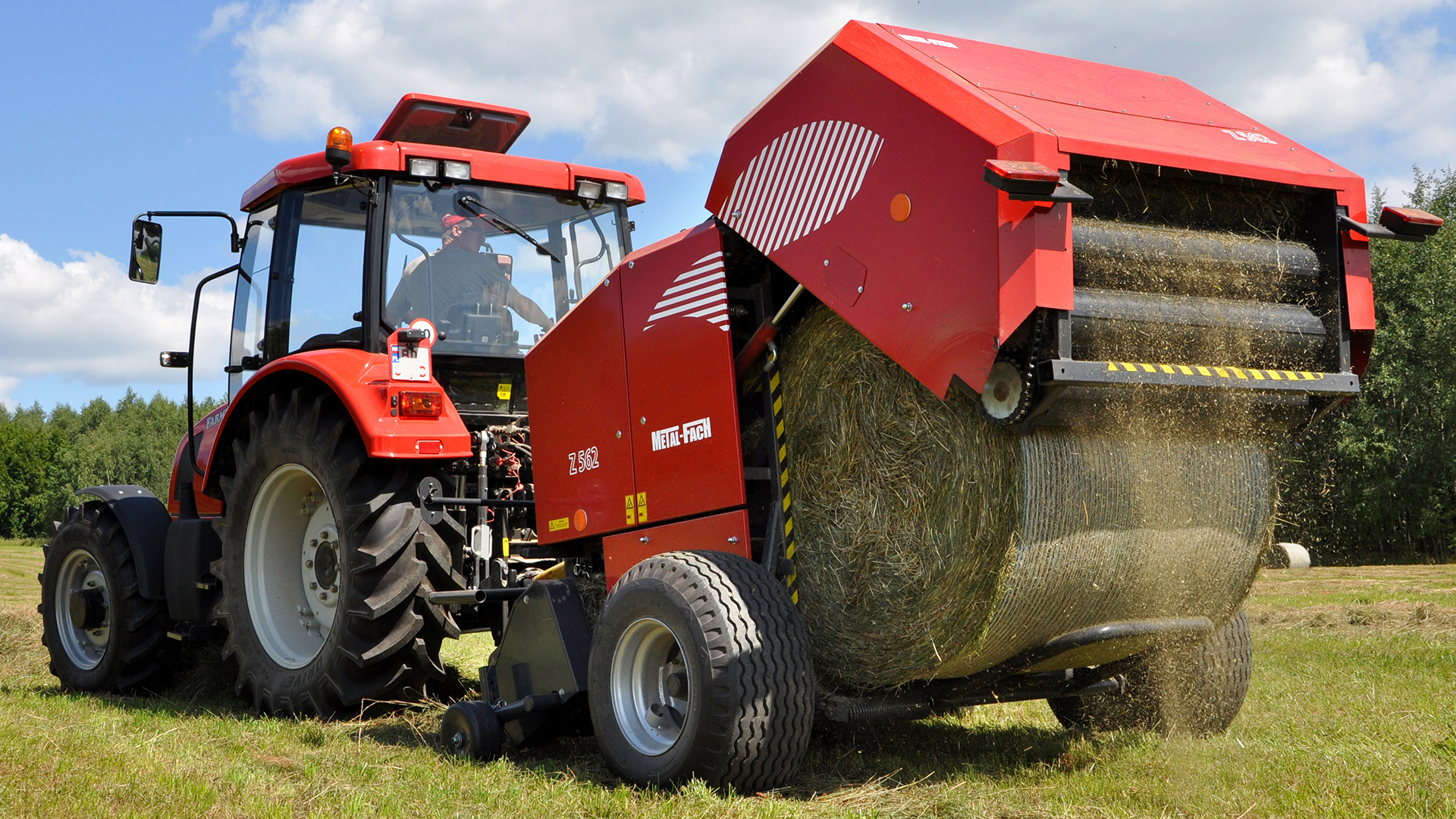 Prasa belująca – służy do zbierania słomy i siana z pola i zwijania go w bele.Bajki dla dzieci o traktorach, rolnikach oraz innych wspaniałych maszynach na:https://www.youtube.com/watch?v=fMMI3mkv0hADodatkowe propozycje do obejrzenia: „Olek i traktorek” - Piosenka dla dziecihttps://www.youtube.com/watch?v=hDWYg4RwEd4Bajka „Traktor Tom” - Kłopoty z przyczepąhttps://www.youtube.com/watch?v=YDlpycr2IWU2. Posłuchaj piosenki: „Traktor” https://www.youtube.com/watch?v=x-Em-OEzv7g3. Narzędzia rolnicze: popatrz na obrazki, nazwij narzędzia i podziel wyrazy na sylaby: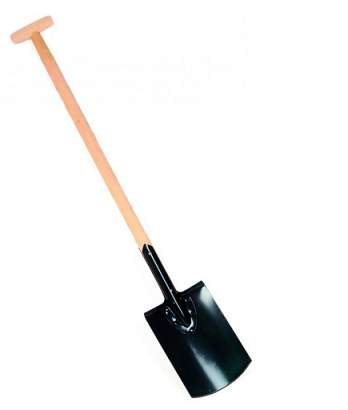 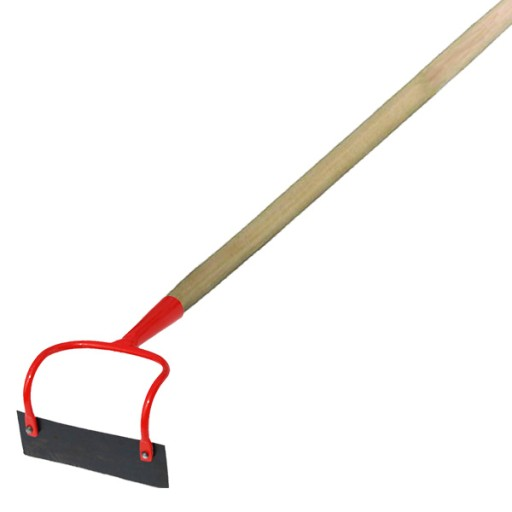 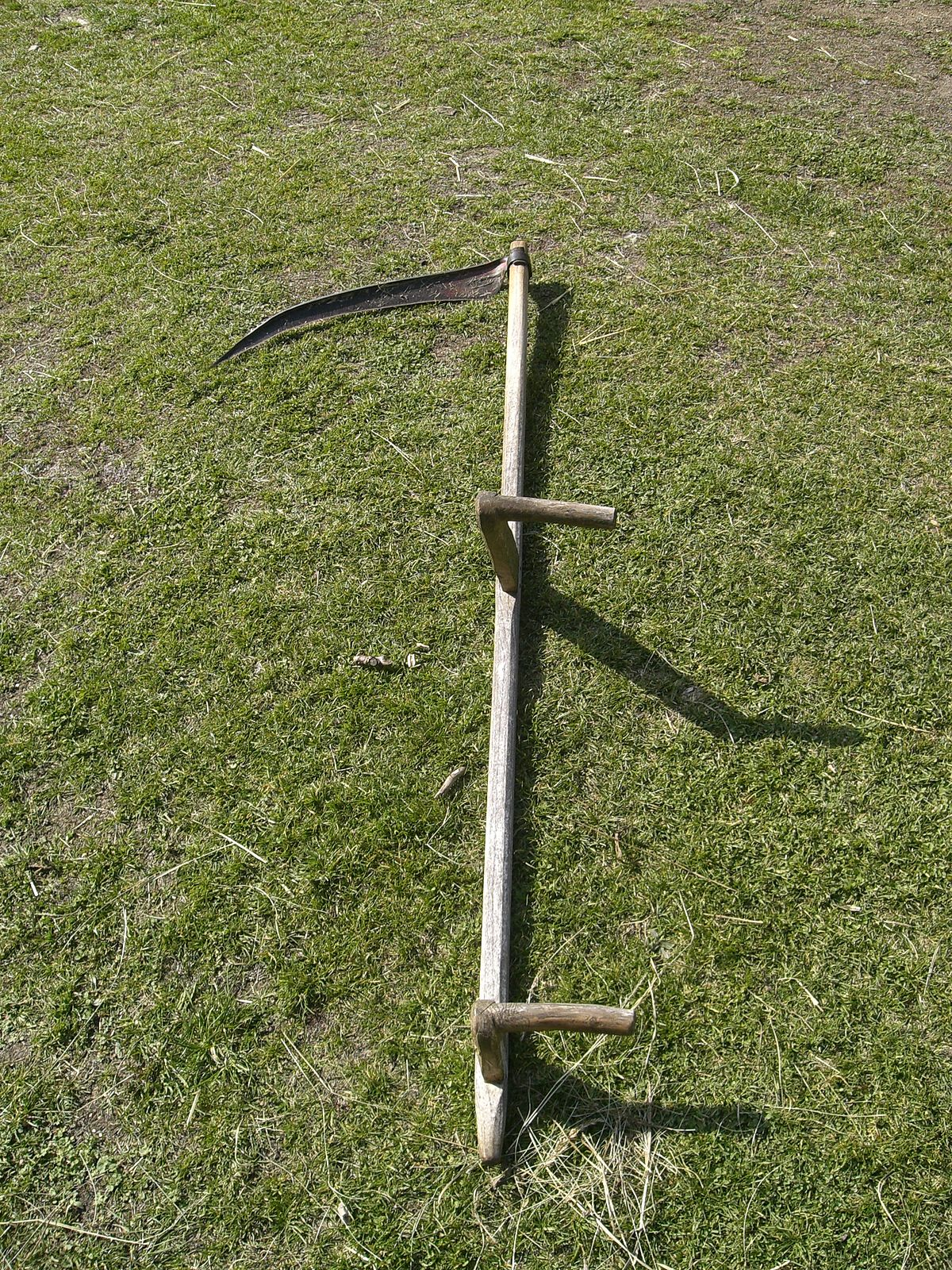 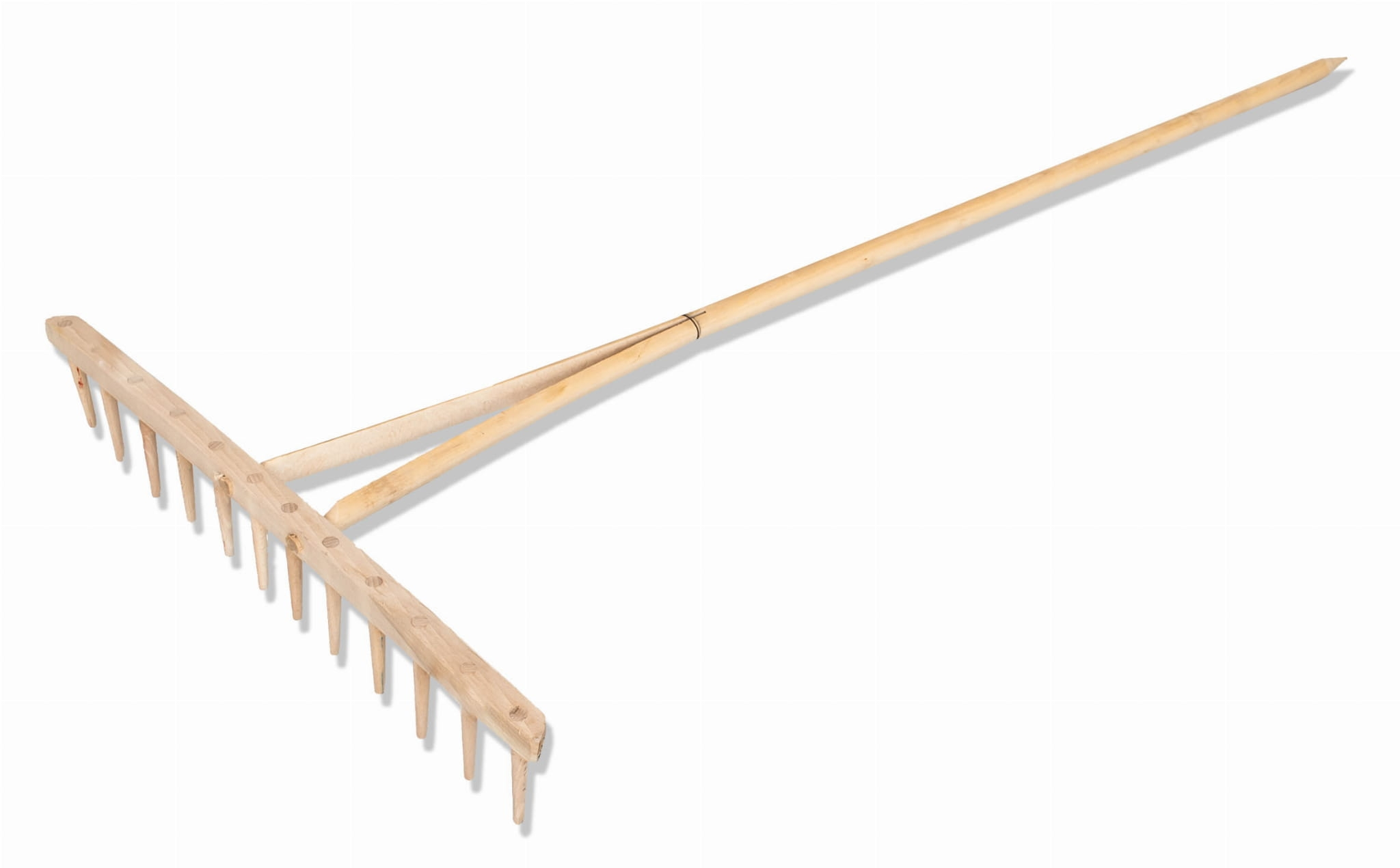 4. Praca z książką KP3.37 – proszę otworzyć dziecku książkę na stronie 37a, przeczytać polecenia
(potrzebna będzie czerwona i zielona kredka)Maszyny rolnicze – otocz pętlą czerwonąNarzędzia ręczne – otocz pętlą zielonąNastępnie na stronie 37b -proszę przeczytać dziecku polecenia:Połącz liczby od 1 do 10. Dokończ rysowanie śladów traktora. Pokoloruj obrazekPołącz traktory z ich cieniami„Kosiarze” – zabawa fabularyzowana, ćwiczenia ruchów obu ramion. Przy włączonej dowolnej muzyce dzieci ustawiają się w rozsypce. Naśladują ruchy kosiarzy (ruchy obu ramion jednocześnie). Gdy muzyka ustaje, kosiarze odpoczywają (dzieci siadają ze skrzyżowanymi nogami). Zabawa jest kontynuowana, gdy Mama ponownie włącza muzykę. Stały punkt naszych zajęć – zabawa w domu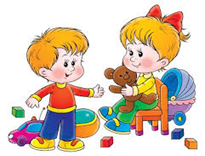 Sprzątamy zabawki i myjemy ręce.Zabaweczki, zabaweczki,już wskakujcie na półeczki,do koszyków, do szufladypo kolei - nie ma rady...2 zajęcie:  Ćwiczenia gimnastyczne: 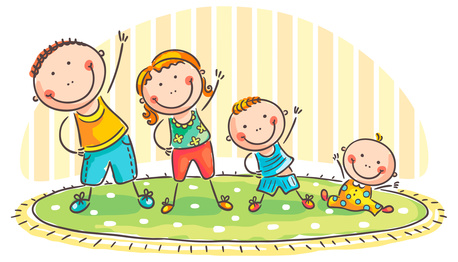 Proszę o wykonanie z Mamą ćwiczeń:1. „Głowa ramiona, kolana pięty”https://www.youtube.com/watch?v=30BVfTvlsrE2. Zabawy:„Noszenie wody” – Mama pomaga dziecku umieścić kijek między łopatki. Dzieci naśladują pracę rolnika, który nosi wodę ze studni: sylwetka wyprostowana, patrzymy przed siebie. Wspinamy się na palce i opadamy na całe stopy. Idziemy na piętach i na palcach. „Taczki” – dzieci ćwiczą w parach (dziecko – Mama), jedno w podporze przodem, nogi 
w rozkroku, drugie staje w rozkroku i łapie pierwsze za kolana. Pary przemieszczają się do końca pokoju i obiegają stojak. Następuje zamiana ról.„Maszyny rolnicze” – dzieci stoją w rozsypce. Na sygnał Mamy., np. traktor, kombajn, wóz 
z konikiem, naśladują maszyny rolnicze głosem i ruchem.3. Zabawa taneczna do piosenki „A ram sam, sam”https://www.youtube.com/watch?v=EKp3EdoHdKI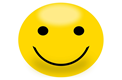 Pozdrawiam i zdrówka życzę!!!ZIELONY OGRÓDEK – CEBULKI  - dzień 4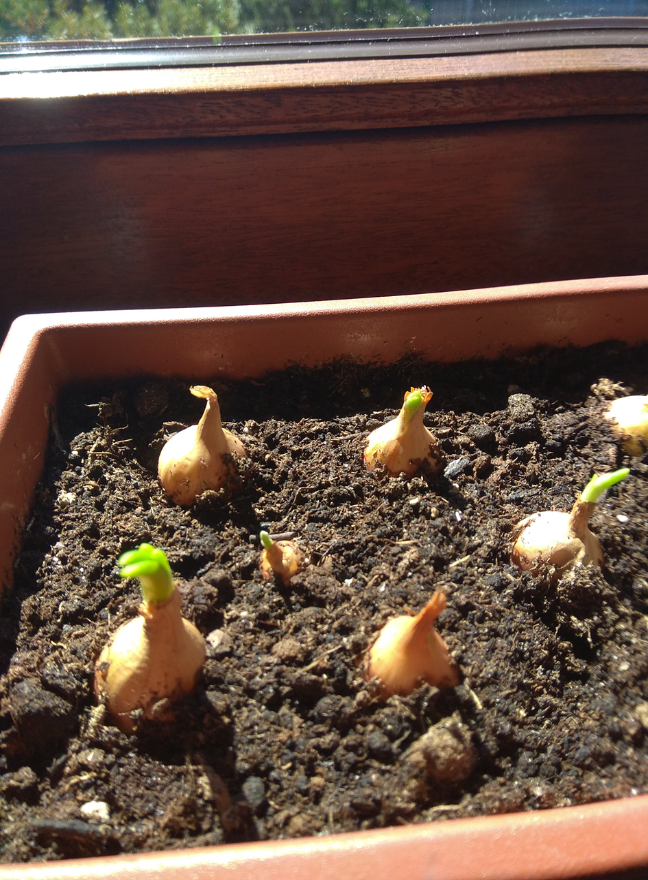 III. Część dnia: 1. Relaksacja: Kładziemy się na poduszce i słuchamy muzyki relaksacyjnej dla dzieci:https://www.youtube.com/watch?v=YxfnUPqWV0k2. Zabawa matematyczna „Ile maszyn jest na polu?” – przeliczenie maszyn, w pustym okienku narysuj tyle kresek ile jest maszyn 3. „Maszyny rolnicze”https://www.youtube.com/watch?v=TnFuaaX0BM8https://www.youtube.com/watch?v=hLyrcQt6Jg84. Zabawa „Co się zmieniło?” – dziecko wybiera 3 zabawki i przynosi do Mamy, proszę ustawić zabawki obok siebie, dziecko zapamiętuje położenie zabawek można z dzieckiem głośno powtórzyć, która zabawka jest pierwsza, druga, a która trzecia. Dziecko zamyka oczy, a Mama zamienia kolejność zabawek np.: zabawka trzecia zamienia się miejscem z zabawką pierwszą. Zadaniem dziecka jest odpowiedzieć: „Co się zmieniło?” Jeżeli zauważy, które zabawki zamieniły się miejscami, zabawki ustawiamy tak, jak na początku. Zamiana - Mama zamyka oczy, dziecko zmienia kolejność położenia zabawek  (można powtarzać kilka razy – do wykorzystania na kolejne dni: zmieniamy zabawki można spróbować dołożyć czwartą zabawkę) – zabawa ćwiczy pamięć i koncentrację uwagi.5. Pokoloruj obrazek, który znajduje się poniżej.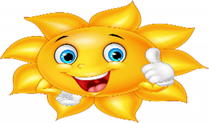 Dziękuję i pozdrawiamPolecam link z kolorowankami:http://kolorowankidodruku.pl/szukaj/tag/pojazdy+i+maszyny+rolnicze/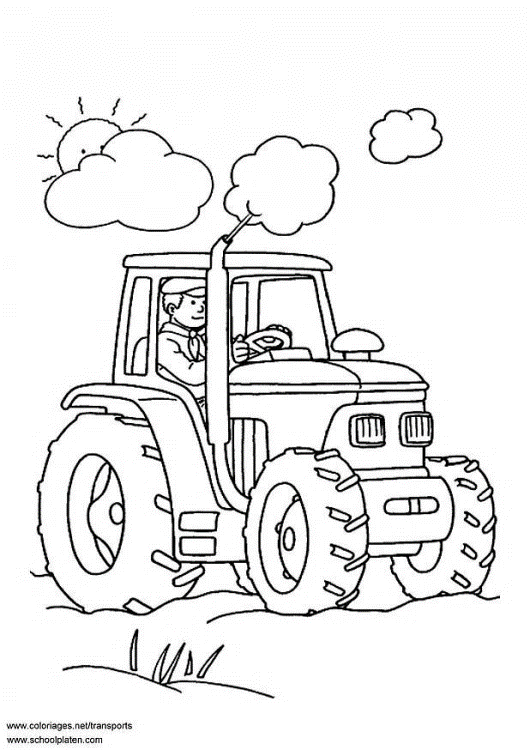 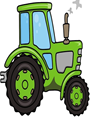 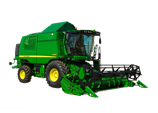 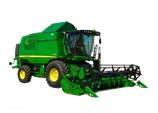 